Información de incentivo{CASEID  and barcode}¿Es usted la persona adulta en el hogar que cumple años próximamente y ya completó la encuesta? De ser así, por favor, elija una de las siguientes:      Tarjeta de regalo de $20 de Walmart      Cheque por $20 Por favor escriba su nombre y número de teléfono:	,							-	-Primer nombre 			Apellido(s)  		     Número de teléfono Por favor revise su dirección de correo y corríjala si nota errores:  {FILL ADDRESS}Dirección {FILL CITY}					{FILL STATE}		{FILL ZIP CODE}Ciudad  					      Estado 		  Código postal Por favor, ponga la información del incentivo que haya completado en el sobre pequeño que ya tiene la dirección. 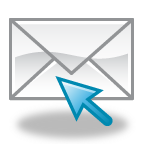 Después de que RTI International haya recibido la encuesta que usted completó, le enviaremos lo que usted eligió, una tarjeta de regalo o un cheque. Deberá recibir un sobre con el logotipo azul de  RTI, en 3 a 7 semanas. 